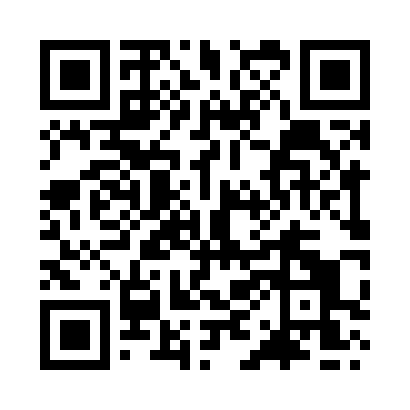 Prayer times for Colne, Cambridgeshire, UKMon 1 Jul 2024 - Wed 31 Jul 2024High Latitude Method: Angle Based RulePrayer Calculation Method: Islamic Society of North AmericaAsar Calculation Method: HanafiPrayer times provided by https://www.salahtimes.comDateDayFajrSunriseDhuhrAsrMaghribIsha1Mon2:534:431:046:429:2511:142Tue2:544:431:046:429:2511:143Wed2:544:441:046:429:2411:144Thu2:554:451:046:429:2411:145Fri2:554:461:056:419:2311:146Sat2:564:471:056:419:2211:147Sun2:564:481:056:419:2211:138Mon2:574:491:056:419:2111:139Tue2:574:501:056:409:2011:1310Wed2:584:511:056:409:1911:1211Thu2:594:521:066:409:1911:1212Fri2:594:531:066:399:1811:1213Sat3:004:541:066:399:1711:1114Sun3:014:551:066:389:1611:1115Mon3:014:571:066:389:1511:1016Tue3:024:581:066:379:1411:1017Wed3:034:591:066:369:1211:0918Thu3:035:011:066:369:1111:0919Fri3:045:021:066:359:1011:0820Sat3:055:031:066:359:0911:0721Sun3:055:051:066:349:0711:0722Mon3:065:061:066:339:0611:0623Tue3:075:071:066:329:0511:0524Wed3:085:091:066:329:0311:0525Thu3:085:101:066:319:0211:0426Fri3:095:121:066:309:0011:0327Sat3:105:131:066:298:5911:0228Sun3:105:151:066:288:5711:0229Mon3:115:161:066:278:5611:0130Tue3:125:181:066:268:5411:0031Wed3:135:191:066:258:5210:59